الاحصاء الفلسطيني: إرتفاع حاد في مؤشر غلاء المعيشه خلال شهر تشرين أول، 10/2023سجل الرقم القياسي لأسعار المستهلك في فلسطين خلال شهر تشرين أول 2023 ارتفاعاً حاداً نسبته 2.57% نتيجة لعدوان الاحتلال الإسرائيلي المستمر على قطاع غزة منذ السابع من أكتوبر 2023 مقارنة مع شهر أيلول 2023، نتج عنه ارتفاع في أسعار الخضروات المجففة بنسبة 25.48%، وأسعار البطاطا بنسبة 19.59%، وأسعار الفواكه الطازجة بنسبة 9.97%، وأسعار دقيق الحبوب "الطحين" بنسبة 9.36%، وأسعار البيض بنسبة 7.70%، وأسعار الخضروات الطازجة بنسبة 7.61%، وأسعار الزيوت النباتية بنسبة 3.15%، وأسعار الأرز بنسبة 2.27%.وكان لارتفاع أسعار بعض السلع الأساسية الاثر الاهم في ارتفاع مؤشر غلاء المعيشة، إذا ارتفعت أسعار السلع الآتية لتبلغ بالمتوسط؛ البصل الجاف والموز والملفوف 6 شيقل/كغم لكل منها، الثوم الجاف 17 شيقل/كغم، البطاطا 5 شيقل/كغم، الليمون والباذنجان 4 شيقل/كغم لكل منهما، بندورة عناقيد حبة كبيرة 9 شيقل/كغم، الفلفل الأخضر الحار 8 شيقل/كغم، طحين أبيض تركي 129 شيقل/50كغم، البيض 21 شيقل/2كغم، زيت الزيتون 31 شيقل/كغم، أرز حبة قصيرة 10 شيقل/كغم.وعند مقارنة الأسعار خلال شهر تشرين أول 2023 مع شهر تشرين أول 2022 تشير البيانات إلى ارتفاع الرقم القياسي لأسعار المستهلك في فلسطين بنسبة 7.21% (بواقع 14.59% في قطاع غزة، وبنسبة 5.38% في الضفة الغربية**، وبنسبة 4.69% في القدس J1*).الرقم القياسي لأسعار المستهلك على مستوى المناطق الفلسطينية:ارتفاع حاد في مؤشر غلاء المعيشة في قطاع غزة نتيجة للعدوان الإسرائيلي:سجل الرقم القياسي لأسعار المستهلك في قطاع غزة ارتفاعاً حاداً نسبته 11.99% خلال شهر تشرين أول 2023 مقارنة مع شهر أيلول 2023، حيث شهدت أسعار السلع الأساسية ارتفاعاً حاداً بسبب العدوان المستمر على قطاع غزة حيث ارتفعت أسعار نقل الركاب عن طريق البر بنسبة 172.37% في ظل نزوح عدد كبير من الاسر في قطاع غزة من شماله الى وسطه وجنوبه، وارتفاع أسعار المحروقات السائلة المستخدمة كوقود للسيارات "الديزل" بنسبة 129.17%، وارتفاع اسعار "البنزين" بنسبة 117.71% وذلك بسبب شح الكميات المتوفرة وعدم السماح بدخوله الى قطاع غزة، وارتفعت أسعار المياه المعدنية بنسبة 74.11% بسبب شح الكميات المتوفرة من المياه الصالحة للشرب في ظل قطع إمدادات المياه وانقطاع الكهرباء وخروج العديد من محطات التحلية عن الخدمة، ارتفعت أسعار الخضروات المجففة بنسبة 47.18%، كما ارتفعت أسعار الخضروات الطازجة بنسبة 31.73%، وأسعار البطاطا بنسبة 29.50%، وأسعار الفواكه الطازجة بنسبة 26.95%، وأسعار البيض بنسبة 22.79%، وأسعار دقيق الحبوب "الطحين" بنسبة 16.04%، وأسعار الأرز بنسبة 7.72%، وأسعار الدجاج الطازج بنسبة 5.50%، وأسعار الزيوت النباتية بنسبة 5.31%، وأسعار الخبز بنسبة 2.11%، مع العلم ان هناك شح كبير في توفر هذه السلع في الاسواق ونفاذ بعضها.ارتفعت أسعار السلع الآتية في قطاع غزة بسبب العدوان الإسرائيلي لتبلغ بالمتوسط؛ أجرة راكب من شمال غزة إلى وسط غزة 100 شيقل/سفرة، وأجرة راكب من شمال غزة إلى جنوب غزة 150 شيقل/سفرة.كما ارتفعت اسعار البنزين "95" لتبلغ 16.74 شيقل/لتر مقارنة بـ  6.79 شيقل/لتر قبل العدوان، والديزل الى 16.44 شيقل/لتر مقارنة بـ 6.49 شيقل/لتر قبل العدوان، والمياه المعدنية الى 4 شيقل/1.5لتر مقارنة بـ 2 شيقل/1.5لتر قبل العدوان، وارتفعت اسعار البصل الجاف والكوسا الى 5 شيقل/ لكل منهما، والثوم الجاف الى 11 شيقل/كغم، وبندورة عناقيد حبة كبيرة والزهرة والملفوف والتفاح الى 6 شيقل/كغم لكل منها، والباذنجان والبطاطا 3 شيقل/كغم لكل منهما، والفلفل الحار الى 10 شيقل/كغم، والليمون الى 4 شيقل/كغم، والبيض الى 17 شيقل/2كغم، وطحين السلام الى 135 شيقل/50كغم، والأرز الى 9 شيقل/كغم، والدجاج الى 16 شيقل/كغم، وزيت الذرة الى 33 شيقل/3لتر، والخبز الى 8 شيقل/3كغم.ارتفاع مؤشر غلاء المعيشة في القدس J1*:سجل الرقم القياسي لأسعار المستهلك في القدس J1* ارتفاعاً نسبته 0.49% خلال شهر تشرين أول 2023 مقارنة مع شهر أيلول2023، نتيجة لارتفاع أسعار البطاطا بنسبة 74.79%، وأسعار الخضروات المجففة بنسبة 22.78%، وأسعار الفواكه الطازجة بنسبة 25.61%، وأسعار البيض بنسبة 7.34%، وأسعار دقيق الحبوب "الطحين" بنسبة 4.16%، وأسعار الدجاج الطازج بنسبة 4.03%، على الرغم من انخفاض أسعار الخضروات الطازجة بمقدار 6.64%.سجلت أسعار السلع الآتية ارتفاعاً في القدس J1* لتبلغ بالمتوسط؛ البطاطا والبصل والبرتقال والليمون 7 شيقل/كغم لكل منها، والثوم الجاف 23 شيقل/كغم، والموز 6 شيقل/كغم، والتفاح 12 شيقل/كغم، والبيض 32 شيقل/2كغم، وطحين ابيض حيفا 6 شيقل/كغم، والدجاج 23 شيقل/كغم، في المقابل انخفضت أسعار السلع التالية لتبلغ بالمتوسط؛ بندورة عناقيد حبة كبيرة 10 شيقل/كغم، وكوسا للمحاشي صغير الحجم 11 شيقل/كغم، والسبانخ 17 شيقل/كغم.استقرار مؤشر غلاء المعيشة في الضفة الغربية**:سجل الرقم القياسي لأسعار المستهلك في الضفة الغربية** ارتفاعاً طفيفاً نسبته 0.09% خلال شهر تشرين أول2023 مقارنة مع شهر أيلول2023، ويعزى ذلك إلى ارتفاع أسعار البطاطا بنسبة 12.13%، وأسعار الخضروات المجففة بنسبة 8.72%، وأسعار بدائل السكر وسكريات أخرى بنسبة 4.17%، وأسعار الزيوت النباتية بنسبة 2.23%، وأسعار الخضروات الطازجة بنسبة 2.18%، وأسعار الفواكه الطازجة بنسبة 1.91%، وأسعار الأرز حبة قصيرة بنسبة 1.62%، وأسعار البيض بنسبة 0.71%، على الرغم من انخفاض أسعار الدجاج الطازج بمقدار 7.87%.ارتفعت أسعار السلع الآتية في الضفة الغربية** لتبلغ بالمتوسط؛ البطاطا والموز والبصل 6 شيقل/كغم لكل منها، والسكر 41 شيقل/10 كغم، وزيت الزيتون 31 شيقل/كغم، وبندورة عناقيد حبة كبيرة 9 شيقل/كغم، والفلفل الحار 7 شيقل/كغم، والخيار 5 شيقل/كغم، وأرز حبة قصيرة 161 شيقل/25كغم، والبيض 23 شيقل/2كغم، في المقابل انخفض سعر الدجاج ليبلغ بالمتوسط 14 شيقل/كغم.ملاحظات:*البيانات تمثل ذلك الجزء من محافظة القدس والذي ضمه الاحتلال الإسرائيلي إليه عنوة بعيد احتلاله للضفة الغربية عام1967.**البيانات لا تشمل ذلك الجزء من محافظة القدس والذي ضمه الاحتلال الإسرائيلي إليه عنوة بعيد احتلاله للضفة الغربية عام1967.تم جمع بيانات الأسبوع الأول من شهر تشرين أول 2023 كاملة في قطاع غزة، فيما تم جمع بيانات الأسبوع الثاني والثالث والرابع من شهر تشرين أول 2023 من خلال التواصل الهاتفي المباشر من قبل ادارة المشروع مع الباحثين الميداني في القطاع وتسجيل الأسعار للسلع الأساسية المشتراة من قبلهم وذات الأهمية النسبية المرتفعة ضمن مجموعات الإنفاق الرئيسية في الرقم القياسي لأسعار المستهلك وذلك بسبب عدوان الاحتلال الإسرائيلي على قطاع غزة منذ السابع منذ أكتوبر 2023.تم استخدام الشيقل الإسرائيلي في تسعير السلع والخدمات. وقد بلغ المعدل الشهري لسعر صرف الدولار الأمريكي مقابل الشيقل لشهر تشرين أول 2023 (3.96 شيقل/دولار).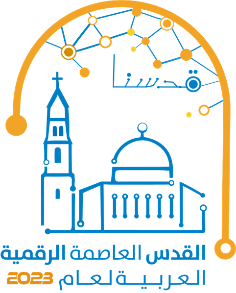 